主日講題：願祢的國降臨  經    文：使徒行傳14:22詩    歌：前來敬拜、聖靈請祢來充滿我心、救贖的恩典報告事項【歡迎】第一次來參加聚會的新朋友和弟兄姊妹，我們在主裡竭誠歡迎；請簡短自我介紹，讓我們認識您；邀請會後留下享用愛筵。主日愛筵後下午01:30-03:00在會堂有合唱團練唱，歡迎大家一起來，報名請洽合唱團的班長明淵弟兄。7/16~20舉辦〝天財好管家--理財夏令營〞，熱烈招生中，招收30人，額滿採候補登記!歡迎社區小朋友報名參加，請參考活動海報，採網路線上報名，或來電洽詢。7/27-28舉辦教會夏令會，主題：合神心意的器皿，講員：謝國銘老師，將於優美的台南玉井加利利宣教中心舉行，並有安平半日遊，請弟兄姊妹踴躍參加。報名費1,800元，6/16前報名，早鳥優惠價1,500元，細節請參考粉紅色報名表。請填寫報名表後，交給各小組長。為夏令會招募五萬元特別奉獻，請弟兄姊妹按著聖靈的感動，憑信心奉獻。代禱事項求 神掌權教會同工團隊的分工配搭規劃，按真理建立教會治理體制，聖靈帶領教會前面的方向。為7月份教會夏令會、理財夏令營和大專門徒營的籌備工作，和所需要的經費禱告，求主豐富供應。求主充足供應教會經常費，使我們事工的需要經歷神的豐盛。素玲的母親手術後已平安出院，求主保守得以順利復原。為添立的父親目前在雲林家中休養，求主眷佑早日完全恢復健康。為亞琦姊妹及薇鎔姊妹懷孕，求主保守腹中小生命平安、健康成長。依玲的母親左眼視力恢復，偉銘弟兄的母親癌症化療，求 神醫治保守。錦坤標靶治療得以有好的療效。【教會上週奉獻收入】：主日奉獻 290 元/ 什一奉獻 186,300 元/   合計 186,590 元 【教會上月奉獻收入】：教會2019年五月經常費收入$171,961元，支出$242,574元，經常費結餘-$70,613元，經常費累計結餘-176,817元。五月總收入合計$183,061元，總支出$287,764元，總結餘- $104,703 元。  （請參閱公佈欄收支表）我們都是同蒙天召的弟兄姊妹，在主裡是一家人，除了一起聚會敬拜外，我們也一同同心來參與服事，也請大家按著自己的能力學習十一奉獻，關心神家裡的需要! 兒童主日學 暨 學青團契 為七月理財營代禱，五月份要開始進入籌備工作，求主賜給同工們有智慧來預備。為升高中職的學生（浩恩、耀心、立箴、君衛、鳳堯、涵兮、品柔），及升大學的學生（洪旻謙、陳奕均）禱告，求主帶領為他們預備合適的學校科系。為七月份的門徒營籌備都能順利，也求神預備大專生的心；今年的主題是「國度」，為門徒營招募五萬元特別奉獻，請弟兄姊妹按著聖靈的感動，憑信心奉獻。。長青講題：                  經    文：  長青團契 暨 惠來關懷服務協會 7/27-28(週六.日)教會夏令會，週日下午除了到玉井芒果市場外，還要到安平大帆船新景點及樹屋,老街等，費用2000元，報名請洽瑞娟姊妹。賀伯伯身體軟弱，求主保守醫治!賴媽媽合適的新外勞能早日報到。7/2-3協會有30位志工參與在嘉義及阿里山參訪與公共服務，願主保守路程平安。 眾教會 暨 台灣基督徒聚會處差傳協會(TCAM) 中科教會：為暑期美語夏令營(小一到小六)，7/1-7/5 為期一週的營會預備：盼望招生、課程安排、美國輔導的美語課程安排及到台中的接待等事宜順利。虎尾教會：求神祝福教會會所修繕工程的規劃，招募奉獻550萬元，施工得以順利今年底完成，賜福教會屬靈的復興。差傳協會：為下一個學年訓練中心的招生禱告，求主預備學生，賜福中心屬靈的資源能造就更多的弟兄姊妹； 為6/17-19結業式暨退修會一切順利代禱。願你的國降臨                 ◎李同正弟兄- 經文：使徒行傳十四章- 鑰節：徒十四22、可一15、太十二28、雅一17一、前言   許多基督徒信主多年，對甚麼是神的國，是上帝的國度，其實認識並不真確。明白神的國的涵意，能夠起到激勵信心的作用，清楚自己在這個世界上的存在意義，善於從永恆和得勝的眼光看事情。可說是相當重要。二、保羅的宣教旅程   保羅如何見證：進入神的國要經歷許多的艱難。   他沒有選擇走那條快速安全的路線，反而照原路回去，走了一條風險更大、更多，路途更遙遠的路線。並且說：［我們進入神的國要經歷許多的艱難V22］。三、神的國(一)初代教會信徒和保羅的認識  1.指末世來臨的福祉    使徒們所寫的書卷，記載一群早期的基督徒，對天國的認識通常是指向末世才來臨的福祉。  2.信徒今生可承受的福氣    保羅進一步演繹，受膏的王基督在天上掌權這主題，既是來世的產業，也是信徒今生可承受的福氣。(西一13) 他救了我們脫離黑暗的權勢，遷移到他愛子的國度裏。(二)涵義：指神的統管及被祂統管的範疇    要理解天國這觀念，關鍵在於明白希臘文basileia及希伯來文malkût。這兩個詞的基本意思是掌管、統治和國度。(三)從舊約理解猶太人對神國的認識與盼望    對猶太人而言，神國並非抽象的神學觀念或末世才來的，而是今生就可能會實現，不過，這只是部分和不完全的實現。神的管治完全的實現意味著救贖計畫的完成。這是啟示錄的中心信息。那時，世上的國成了我主和基督的國(啟十一15)。那時，神要[住在人當中]，人要[見他的面](啟二十二4)。(四)天國的現在意義   神的國已經開始實現-是耶穌言行的核心。耶穌不斷教導門徒，他要成就舊約有關彌賽亞的預言。   馬可用這段話總結耶穌的信息（可一15）：［日期滿了，神的國近了。你們當悔改，信福音!］日期滿了的意思，耶穌的傳道工作開啟一個新時期，終結了舊時代。舊約時期先知的盼望已經成就了。在馬太福音和路加福音不同的經文中，都有提及舊約的盼望已經在歷史中實現。   天國已經來臨這個事實表達得最清晰的另一個地方，是在耶穌傳講撒旦被綑綁的言論。趕鬼－也就是將人從撒旦權勢下拯救出來。是耶穌在世工作的其中一個特徵。（太十二28）「我若靠著神的靈趕鬼，這就是神的國臨到你們了。」四、願神的國降臨之體現(一)勝過撒旦、迎接美善   撒旦的確很有能力，但也非無所不能。牠在美善的上帝面前其實是個失敗者。   (雅一17) 「各樣美善的恩賜和各樣全備的賞賜都是從上頭來的，從眾光之父那裏降下來的；在他並沒有改變，也沒有轉動的影兒。」。上帝是一切美善事物的源頭，基督徒要留意上帝的作為無處不在。(二)活出權能生命   如何活出呢? 願你的國降臨，耶穌教導門徒們這樣禱告，也是每個局內人心中最真誠的祈願，這個禱告等於是在說，主阿，當我處於自我和你的旨意的衝突時，求你幫助我願意降服，好讓你能完全掌管我這個人。天國是努力進入的。(太 11:12) 從施洗約翰的時候到如今，天國是努力進入的，努力的人就得著了。天國不是地理疆界的概念，而是指神的主權落實在人的生命中。(三)歡迎神蹟降臨   我們個人生命中都存在或多或少或大或小的問題，攔阻我們活出權能的生命。因此，察覺成長歷程和生命不同階段中曾經受的傷害、累積了很多有害的心思，並且運用多樣的管道去淨化、醫治，好去除這些阻礙。這其中的方法包括權能醫治。耶穌不僅自己醫病、釋放，還將這權柄賜給門徒 (路十1~20) 。聖經從沒說這力量已經被收回，或是有期限。(四)神的國完全實現   也就是主再來的日子，上帝會施行審判，每個人都必須按照他的信心和行為站立在上帝面前接受審判。五、屬靈操練(一)認識這是天父世界    留心上帝的作為。世界敗壞、人性軟弱是事實，但不要因此就忽略了上帝的作為。一週應用詩篇95禱告。(二)找到自己在天國的位置，並努力投入   你的聖召若是教會、工作場域、家庭、其他社會組織，就將那裏作為奉獻的祭壇。你必須賦予它天國的地位和意義。本週金句：使徒行傳第十六章：25-26約在半夜，保羅和西拉禱告，唱詩讚美神，眾囚犯也側耳而聽。忽然，地大震動，甚至監牢的地基都搖動了，監門立刻全開，眾囚犯的鎖鍊也都鬆開了。 財團法人惠來里基督徒聚會處Hui Lai Li Christian Assembly第1205期2019年6月9日 主    日    週  報第1205期2019年6月9日地址：台中市西屯路二段208巷3號 （塔木德飯店旁的機車行巷內）電話：（04）2311-3896       傳真：（04）2312-7514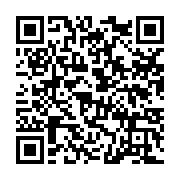 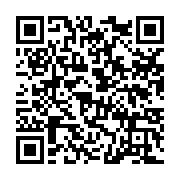 Email: hll.church@gmail.com   網站：hllchurch.org統編：7895-2779           惠來里基督徒聚會處     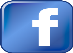 異象：傳揚福音．成全聖徒．建立教會．候主再臨今年主題：奉獻生命活石，建造神的教會  本週同步讀經進度：使徒行傳第十六章地址：台中市西屯路二段208巷3號 （塔木德飯店旁的機車行巷內）電話：（04）2311-3896       傳真：（04）2312-7514Email: hll.church@gmail.com   網站：hllchurch.org統編：7895-2779           惠來里基督徒聚會處     異象：傳揚福音．成全聖徒．建立教會．候主再臨今年主題：奉獻生命活石，建造神的教會  本週同步讀經進度：使徒行傳第十六章本週下週主日崇拜聚會講員 李同正弟兄 謝光中弟兄領會、司琴、配唱 添立、慧雯、耕樺 湘偉、雅婷、瓊馨插花、錄影、音控金菊、僑偉、僑偉金菊、立箴、鈞偉分發週報、愛筵後清理家庭第二大組家庭第三大組兒童主日學 淑芬、佳珍；佩霓、如玉 威皓、忠益；微惠、敏恩總招待/ 擘餅/ 遞餅曜同/占先/偉俊、美妹明淵/ 宙祥/明淵、 旻謙遞杯立箴、 敏恩   依玲、 如玉本週(6/6)下週(6/13)週四長青崇拜聚會講員長青聚會暫停一次6/7全教會初夏旅遊：暨大&日月潭伊達邵之旅 查經：使徒行傳 第16章領會/查經長青聚會暫停一次6/7全教會初夏旅遊：暨大&日月潭伊達邵之旅 莉莉/金菊.曜同.佳蓉愛筵服事長青聚會暫停一次6/7全教會初夏旅遊：暨大&日月潭伊達邵之旅 朱蔭、芳娜、慧娟